АНО СОШ «Содружество»Контрольно-измерительные материалы для проведения стартовой и итоговой аттестации обучающихся 10 класса по учебному предмету «Литература»Составила: Николаева Г.М.Учитель русского языка и литературы2023 годСпецификация работыНазначение КИМ.     Назначение   работы – оценить    уровень   подготовки учащихся 10 класса по курсу литературы основной школы.       2.  Документы, определяющие содержание КИМ.     Работа     составлена    в   соответствии    с    Федеральным государственным образовательным стандартом основного общего образования по литературе      3.  Характеристика структуры КИМ.Стартовая аттестация представлена двумя вариантами. Работа состоит из 26 тестовых заданий с выбором варианта ответа.       4.  Время выполнения работы.  На выполнение диагностической работы отводится 40 минут.5.  Оценивание работы.	Сумма баллов начисляется за правильно выполненные учеником задания соответственно максимально возможному количеству предложенных баллов для каждого задания. За каждый верный вариант ответа 1 балл. «5» - 90 – 100 % от общего количества вопросов«4» - 70 – 89 %  от общего количества вопросов,«3» - 50 – 69 %  от общего количества вопросов,«2» - менее 50 % от общего количества вопросов.«5» - 23 – 26«4» - 18 – 22«3» - 14 – 17«2» - 0 – 13«Стартовая аттестация по литературе»10 классВариант 11. Какой принцип является лишним для классицизма А) единство времени, Б) единство места, В) единство действия, Г) единство языка? 2. Какой элемент композиции художественного произведения не является обязательным? А) завязка Б) кульминация В) развязка Г) эпилог 3. «... - это страстный призыв русских князей к объединению как раз накануне нашествия соб-ственно монгольских полчищ» (К. Маркс). Вставьте в цитату название произведения. А) «Сказание о Борисе и Глебе» Б) «Слово о полку Игореве» В) «Поучение» Владимира Мономаха Г) «Повесть временных лет» 4. Назовите произведение, являющееся первой реалистической комедией в русской литературе. А) «Недоросль» Д. И. Фонвизина Б) «Трумф или подщипа» И. А. Крылова В) «Ревизор» Н. В. Гоголя Г) «Горе от ума» А. С. Грибоедова  5. Где происходит действие пьесы «Горе от ума»? А) в городе Н,  Б) в доме Чацкого,  В) в доме Фамусова 6. Определите жанровую принадлежность произведения «Горе от ума»: А) комедия,  Б) трагедия  В) роман в стихах 7. Кому посвящено стихотворение «Во глубине сибирских руд…»? А) декабристам,  Б) императору Александру,  В) Наталье Гончаровой. 8. Кто из героинь романа “Евгений Онегин” Дика, печальна, молчалива,… Она в семье своей родной Казалась девочкой чужой … А) Татьяна,  Б) няня Татьяны,  В) Ольга 9. Сколько строк в «онегинской строфе» А) четыре, Б) восемь, В) семь, Г) четырнадцать? 10.  Назовите  стихотворение,  в  котором  Бог  повелевает  своему посланнику  “глаголом  жечь сердца людей” А) “Пророк”,  Б) “Узник”, В) “Памятник”  11.  Как погиб Пушкин? А) погиб на каторге,  Б) погиб на дуэли,  В) погиб на войне. 12. Какое произведение сделало имя М.Ю.Лермонтова знаменитым? А) "Парус",  Б) "Герой нашего времени",  В) "Смерть поэта" 13. Какой художественный прием использован автором в следующем отрывке? Белеет парус одинокой В тумане моря голубом!.. Что ищет он в стране далекой? Что кинул он в краю родном?.. А) метафора Б) гипербола В) инверсия Г) олицетворение 14.Какая повесть из составляющих роман «Герой нашего времени» является последней А) «Бэла», Б) «Максим Максимыч», В) «Фаталист», Г) «Княжна Мери»?  15. Определите стихотворный размер в следующем отрывке. Буря мглою небо кроет, Вихри снежные крутя; То, как зверь, она завоет, То заплачет, как дитя. А) ямб Б) хорей В) дактиль Г) анапест 16. Определите тип рифмовки в следующем отрывке. Скажи мне, ветка Палестины: Где ты росла, где ты цвела? Каких холмов, какой долины Ты украшением была? А) смежная (парная) Б) перекрестная В) опоясывающая Г) тройная 17. Сколько  частей  по  первоначальному  замыслу  Н.В.  Гоголя  должно  было  быть  в произведении «Мертвые души» А) три, Б) две, В) четыре, Г) одна? 18. Какого помещика Чичиков посетил первым А) Ноздрева,  Б) Коробочку, В) Плюшкина, Г) Манилова? 19. Кто из помещиков в хозяйстве много хлопотал о прочности (Н.В.Гоголь «Мертвые души»)? А) Манилов;  Б) Коробочка;  В) Плюшкин;  Г) Собакевич. 20. Кто предложил Чичикову на ночь почесать пятки (Н.В.Гоголь «Мертвые души»)? А) Манилов; Б) Коробочка; В) Плюшкин; Г) Собакевич. 21.  Кто из помещиков прежде был бережливым хозяином? А) Плюшкин; Б) Собакевич; В) Манилов; Г) Ноздрев. 22. Какой наказ дал отец Чичикову (Н.В.Гоголь «Мертвые души»)? А) «береги копейку»,                 Б) «верно служи Отчизне», В) «береги честь смолоду» 23. Какое произведение является лишним для «маленькой трилогии» А.П. Чехова А)   «Крыжовник», Б) «Ионыч», В) «О любви», Г) «Человек в футляре»? 24. Действие повести «Собачье сердце» М.А. Булгакова происходит А) в Москве, Б) в Петрограде, В) в Киеве, Г) в городе N? 25.Кто не является героем повести М.А. Булгакова «Собачье сердце» А) профессор Персиков, Б) доктор Борменталь, В) профессор Преображенский, Г) Швондер? 26.  Какие  художественные  средства  выразительности  использованы  в  строке  С.Есенина: «Отговорила роща золотая…» А)  гипербола  и  метафора,  Б)  сравнение  и  градация,  В)  олицетворение,  эпитет,  инверсия,  Г) олицетворение и инверсия? Вариант 21. «Слово о полку Игореве»- А) фольклорное произведение, Б) название летописи, В) литературное произведение особого жанра. 2. Назовите имя писателя, которого А. С. Пушкин назвал «сатиры смелый властелин». А) Н. В. Гоголь Б) А. С. Грибоедов В) Д. И. Фонвизин Г) Г. Р. Державин 3. Автор произведения «Горе от ума»: А) Гончаров, Б) Грибоедов, В) Гоголь 4. Что лежит в основе сюжета  комедии «Горе от ума»? А) любовная интрига,  Б) конфликт «века нынешнего» и «века минувшего»,  В) дуэль между Чацким и Фамусовым 5. Укажите, кому из героев комедии А. С. Грибоедова «Горе от ума» принадлежат следующие слова. Безродного пригрел и ввел в мое семейство, Дал чин асессора и взял в секретари, В Москву переведен через мое содейство, И будь не я, коптел бы ты в Твери. А) Чацкий Б) Молчалин В) Фамусов Г) Репетилов 6. Чем заканчивается «Горе от ума»? А) свадьбой героев,  Б) отъездом героя,  В) смертью героя. 7. А. С. Пушкин был одним из первых русских писателей, затронувших тему «маленького человека». Эта тема звучит: А) в романе «Евгений Онегин» Б) в драме «Борис Годунов» В) в повести «Станционный смотритель» Г) в поэме «Бахчисарайский фонтан» 8. Узнайте героя произведения «Евгений Онегин»: Легко мазурку танцевал И кланялся непринуждённо… А) Ленский,  Б) Онегин,   В) Дубровский 9. Как Онегин узнает о любви Татьяны? А) ему рассказал Ленский,  Б) из письма Ольги,  В) из письма Татьяны 10. Укажите, какой художественный прием использовал автор в следующих строках:     Луна, как бледное пятно,     Сквозь тучи мрачные желтела…  А) аллегория, Б) сравнение111, В) антитеза. 11. Определите стихотворный размер следующего отрывка. Быть можно дельным человеком И думать о красе ногтей: К чему бесплодно спорить с вами? Обычай деспот меж людей. А) ямб Б) дактиль В) амфибрахий Г) анапест 12. Определите жанровую принадлежность произведения «Евгений Онегин»: А) комедия,  Б) поэма  В) роман в стихах 13. О каком памятнике говорит А.С. Пушкин в одноименном стихотворении? А) о памятнике Петру Первому, Б) о своем литературном наследии,  В) о памятнике Державину. 14. Укажите, какой художественный прием использовал автор в выделенных строках. Я вас любил: любовь еще, быть может, В душе моей угасла не совсем; Но пусть она вас больше не тревожит; Я не хочу печалить вас ничем. А) инверсия Б) метафора В) аллегория Г) эпитет 15 Кому посвятил Ю. Лермонтов стихотворение «Смерть Поэта»? А) Державину,  Б) Пушкину,  В) Чаадаеву. 16. Сюжет романа «Герой нашего времени» основывается на отдельных, не связанных между собой фрагментах. Что объединяет самостоятельные части романа? А) ничего Б) хронологическая последовательность событий В) место действия Г) главный герой 17. Кто является героем своего времени в романе М.Ю. Лермонтова «Герой нашего времени»? А) Грушницкий,   Б) Максим Максимыч,   В) Печорин 18.Какая повесть из составляющих роман «Герой нашего времени» является последней А) «Бэла», Б) «Максим Максимыч», В) «Фаталист», Г) «Княжна Мери»? 19. К какому роду литературы можно отнести «Мертвые души» Н. В. Гоголя? А) эпос Б) лирика В) драма Г) лиро-эпика 20.  У  кого  из  героев  в  поэме  Н.В.Гоголя  «Мертвые  души»  была  беседка  с  надписью  «Храм уединенного размышления»? А) у губернатора; Б) у Ноздрева; В) у Собакевича; Г) у Манилова. 21. Как определил Гоголь жанр «Мертвых душ» А) поэма, Б) роман, В) повесть, Г) эпопея? 22. Кого Гоголь называет «прорехой на человечестве» (Н.В.Гоголь «Мертвые души»)? А) Манилова;  Б) Плюшкина;  В) Собакевича;  Г) Коробочку. 23. Кто имел «страстишку к картишкам» (Н.В.Гоголь «Мертвые души»)? А) Ноздрев; Б) Собакевич; В) Плюшкин; Г) Коробочка. 24.  Кто  из  героев  был  «не  красавец,  но  и  не  дурной  наружности,  не  слишком  толст,  но  и  не слишком тонок» (Н.В.Гоголь «Мертвые души»)? А) Манилов;  Б) Чичиков;  В) губернатор. 25.Какое произведение является лишним для «маленькой трилогии» А.П. Чехова А)   «Крыжовник», Б) «Ионыч», В) «О любви», Г) «Человек в футляре»? 26. Кто не является героем повести М.А. Булгакова «Собачье сердце» А) профессор Персиков, Б) доктор Борменталь, В) профессор Преображенский, Г) Швондер? Ключи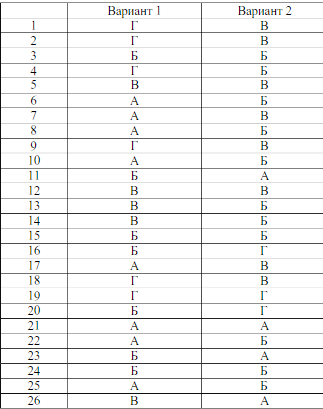 Контрольно-измерительные материалыдля проведения итоговой аттестацииПо предмету «Литература»10 класс1. Кодификатор элементов содержания и требований к уровню подготовки обучающихсяСпецификацияИтоговой аттестации по литературе в 10 классе1.Назначение КИМФорма проведения: контрольная работаЦель: оценить уровень общеобразовательной подготовки по литературе учащихся 10 класса. КИМ предназначены для контроля достижения планируемых предметных и метапредметных результатов.2.Используемые источники при составлении КИМ:Оценочные материалы с сайта ФИПИ, Фадеева Т.М. Дидактические материалы по литературе. 10 класс. – М., 2023 ; сборник «Контрольные и проверочные работы по литературе. 10 класс»/Т.Г.Кучина, А.В.Леднев3. Характеристика заданий4.Распределение заданий КИМ по уровню сложности5. Рекомендации по проведениюВремя работы 40 минут. При проведении работы дополнительные материалы не используются.6. Критерии оцениванияЗадание считается выполненным, если ученик отметил номер правильного ответа. Задание признается невыполненным, если ученик отметил номер неправильного ответа или отметил номера двух и более ответов, или вообще не отметил ни одного номера ответа.За верное выполнение каждого задания 1 части работы (1-22) выставляется 1балл. За неверный ответ или его отсутствие выставляется 0 баллов.За задания части 2 – 2 балла.  За неверный ответ или его отсутствие выставляется 0 баллов.Задание 25 – 18 балловКритерии оценивания сочинения7.Максимальное количество баллов за работу:468.Шкала перевода баллов в отметкуКИМ по литературе10 классВариант №11. Какой художественный метод играет ведущую роль в русской литературе второй половины 19 века ?А) сентиментализмБ) романтизмВ) просветительский реализмГ) критический реализм2. Выделите один отличительный признак романа-эпопеиА) большой объёмБ) проблемно-тематическая энциклопедичностьВ) показано значимое для нации историческое событиеГ) показаны идейно-нравственные искания личности3.Назовите первый роман И. А. Гончарова:А) «Фрегат Паллада» Б) «Обыкновенная история» В) «Обломов» Г) «Обрыв»4. Определите жанр романа И. А. Гончарова «Обломов»:А) авантюрный Б) социально-бытовой В) психологический5. Авторское отношение к Илье Обломову неоднозначно; тенденция идейного оправдания героя сказалась вА) духовной и физической гибелиБ) стремлении к поискуВ) в обрисовке «счастливого» будущего Обломовки6. Определите жанр пьесы А. Н. Островского «Гроза»:А)семейно-бытовая драма Б) трагедия В)комедия Г) психологическая драма7. Финал пьесы трагичен. Самоубийство Катерины, по мнению А.Н. Добролюбова, является проявлением:А) духовной силы и смелостиБ) духовной слабости и бессилияВ) моментного эмоционального порыва8. Почему А. Н. Островский назван «отцом русского национального театра» ?А) возродил традиции предшественников в драматургииБ) своим творчеством оказал определяющее влияние на последующее развитие русской драматургииВ) построил здание Малого театра9. Давая общую оценку содержания романа «Отцы и дети», И. С. Тургенев писал: «. ..Вся моя повесть направленапротив...»А) дворянстваБ)крестьянстваВ) революционных демократов10. Какое высказывание, объясняющее смысл финала романа «Отцы и дети», кажется вам наиболее верным?А) смерть Базарова — приговор «детям», с которыми таким образом расправился авторБ) Базарова убила сама природа, так как он вторгся в заведенный порядок жизни и смерти —и пал его жертвойВ) передовые борцы почти всегда гибнут11. Какой момент в биографии Базарова стал переломным в осознании своей личностиА) любовь к Одинцовой Б) разрыв с Аркадием В) дуэль с КирсановымГ) посещение родителей12. В чем основное различие сказок М. Е. Салтыкова-Щедрина от русских народных сказок?А) использование сатирических приемовБ) в трактовке характеров героевВ) зло в финале сказки наказывается не всегда13. Сатира — этоА) один из видов комического, скрытая насмешка, основанная на том, что слово или выражение употребляется в значении, противоположном общепринятомуБ) один из видов комического, едкая, злая, издевательская насмешкаВ) один из видов комического, изображение каких-либо недостатков, порока человекаили общества14. Перу Салтыкова-Щедрина не принадлежитА) «Господа Головлёвы» Б) «История одного города» В) «Накануне».15. Определите жанр произведения Н. С. Лескова «Очарованный странник»:А)очерк Б) сказание В)рассказГ) повесть16. В чем состоит своеобразие народности Н. А. Некрасова ?А) в изображении проблем и чаяний народаБ) в идее свержения крепостничества, в постановке вопросов общенародной значимости и разрешении их в интересах народа, в вере в талант народаВ) во включении в свои произведения фольклорных мотивов.17. Кому из героев романа Ф. М. Достоевского «Преступление и наказание» принадлежат слова, выражающие позицию автора: «И кто меня тут судьей поставил, кому жить, кому не жить...» ?А) СонеБ) Катерине ИвановнеВ) Авдотье Романовне18. Как Ф. М. Достоевский отвечает на поставленный им самим в романе «Преступление и наказание» вопрос: «Согласитесь ли вы быть архитектором здания судьбы человеческой с целью осчастливить людей, . при условии. Что для этого необходимо замучить всего лишь одно человеческое существо...»?А) да Б) нет19. В чём состоит своеобразие жанра романа Ф.М.Достоевского «Преступление и наказание»А) социально-бытовой Б) авантюрный В) любовный Г) психологический.20. Что Л. Н. Толстой в романе «Война и мир» считает нормой отношения русских людей к поверженным врагам ?А) поведение Тихона Щербатова в отряде ДенисоваБ) великодушие Кутузова («...теперь их и пожалеть можно...»)21. Каковы «движущие силы истории», с точки зрения Л. Н. Толстого?А) гениальная личность способна повести за собой массыБ) народ — главная движущая сила историиВ) фатум, высшая сила, определяет ход истории22. В чём состоит смысл заглавия романаА) «война» и «мир» - антонимы, отображающие основной принцип построения системы образов в романеБ) название – изображение сцен войны 1812 года и мирной жизни.(Запишите ответы на вопросы 23-25 словом или словосочетанием)23. Как называется изобразительно-выразительное средство, использованное Ф.И.Тютчевым «безмолвно, как звёзды в ночи»?24. Каким термином в литературоведении обозначается приём изображения персонажа, с троящийся на описании его внешности «глаза его были глубокими и бездонными, чувственные губы, широкий лоб – всё говорило о неординарном внутреннем мире».25. Как называется художественное преувеличение, например в комедии «Ревизор» Н.В.Гоголя«Отсюда, хоть три года скачи, ни до какого государства не доедешь».КИМ по литературе10 классВариант №21. Художественным методом критического реализма являетсяА) литературное направление, характеризующееся демократичностью, утверждением идеи «ответственного человека».Б) творческий метод, в котором главное значение имеет субъективная позиция писателя по отношению к явлениям жизни, тяготение его не столько к воспроизведению, сколько к пересозданию действительностиВ) творческий метод, поставивший задачу критического осмысления общественных отношений, изображение диалектических взаимосвязей характеров и обстоятельств, где человеческий характер берется в его социальной активности.2. Тема художественного произведения – этоА) характеры и ситуации, взятые автором из реальной действительностиБ) основные эпизоды событийного ряда произведения в их художественной последовательности,предусмотренной композицией данного произведенияВ) главная обобщающая мысль литературного произведения, основная проблема,поставленная в нём писателемГ) совокупность событий, о которых рассказывается в произведении и которые служат дляпостановки философских, социальных, этических и других проблем.3.Общественный смысл романа Гончарова «Обломов» заключается в:А) критике дворянства и крепостничестваБ) идеализации буржуазии как классаВ) утверждении человека как личности4. Образ Обломова концентрирует в себе черты крепостного барства, выберитеосновополагающуюА) лень Б) косность и инертность В) фамильярное отношение к крепостным.5. Авторским идеалом в романе являетсяА) Обломов Б) Ольга Ильинская В) Штольц6. Определите вид конфликта в драме А.Н.Островского «Гроза»А) философский Б) социальный В) идеологический Г) внутренний (семейный).7. Кому принадлежат слова «Отчего люди не летают так, как птицы?»А) Варвара Б) Катерина В) Глаша Г) Феклуша8. В какой момент происходит кульминация пьесыА) публичное признание Катерины Б) свидание с БорисомВ) монолог Катерины в финале пьесы Г) в пьесе вообще нет кульминации9.Основой конфликта романа И.С.Тургенева «Отцы и дети» являетсяА) ссора между П.П.Кирсановым и Е.В.БазаровымБ) конфликт между Н.П.Кирсановым и Е.В.БазаровымВ) борьба буржуазно-дворянского либерализма и революционных демократовГ) борьба между либеральными монархистами и народом10. Какая деталь в портрете Базарова выявляет род его деятельностиА) высокий рост Б) самоуверенная улыбка В) бакенбарды «песочного цвету» Г) красная рука11. Кто из героев романа может быть назван «маленьким человеком»А) Василий Иванович Базаров Б) Евгений Базаров В) Аркадий Кирсанов12.Главным оружием Салтыкова-Щедрина являетсяА) реальное изображение действительности Б) смех В) яркое изображение характеров13. Определите основную проблему романа «Господа Головлёвы»А) физическое вырождение человечестваБ) моральная несостоятельность дворянства как класса14. Эзопов язык — этоА) иносказаниеБ) художественное сравнениеВ) художественное преувеличение15.Перу Н.С.Лескова не принадлежитА) «Очарованный странник» Б) «Тупейный художник» В) «После бала»16.В каком из произведений Некрасов прославляет «тип величавой славянки»А) «Коробейники» Б) «Русские женщины» В) «Кому на Руси жить хорошо».17. Какой основной принцип лёг в основу теории Раскольн7икова в романе Достоевского«Преступление и наказание»?А) гуманность – антигуманностьБ) способность при необходимости совершить преступлениеВ) талантливость – бездарностьГ) разделение человечества на «тварей дрожащих» и «право имеющих».18. Какова мотивация Раскольниковым своего преступленияА) приобретение денег Б) освобождение всех должников от старухи В) проверка теории.19. С какого момента начинается наказание РаскольниковаА) до убийства Б) после убийства В) на каторге20. Характерными чертами высшего общества Толстой считал (найдите лишнее)А) эгоистичность, карьеризм, корыстолюбиеБ) патриотизм, боль за судьбу РодиныВ) интриганство, светское злоязычиеГ) паразитизм и праздность.21. Что было основной причиной стремления князя Андрея поехать на войну в 1805 году?А) приобрести опыт боевых действийБ) оставить наскучивший высший светВ) найти свой «Тулон» и прославитьсяГ) продвинуться по службе.22. Почему Толстой изображает Бородинское сражение глазами ПьераА) Пьер – человек невоенный и его восприятие более реалистичноБ) Пьер – человек эмоциональный, для Толстого главное – эмоции.(Запишите ответы на вопросы 23-25 словом или словосочетанием)23. При помощи какого приёма охарактеризовано отношение к деду его близких в поэме Некрасова «Кому на Руси жить хорошо»: «Любили деда, холили, /Теперь в глаза плюют».24. В словосочетании «Сладость тайных мук» А.А.Фет соединяет противоположные и, казалось бы, несовместимые переживания. Каким термином обозначается такое соединение несоединимого?25. Как называется стилистический приём, состоящий в перестановке слов местами: «согнать ладью живую»КИМ по литературе10 классВариант №3Роман – это:А) жанр эпоса, в котором основной проблемой является проблема личности и который стремится с наибольшей полнотой изобразить все многообразные связи человека с окружающей его действительностью, всю сложность мира и человека.Б) жанр эпоса, в котором на основе иносказания и на простых жизненных примерах объясняется какая-либо сложная философская, социальная или этическая проблема.В) жанр эпоса, в основе художественного метода которого лежит описание одного небольшого совершенного события и его авторская оценка.2. Конфликт художественного произведения – этоА) ссора героевБ) столкновение, противоборство персонажей, каких-либо чувств, побуждений в душегероев, лежащих в основе действияВ) философская, социальная или этическая проблема, поставленная автором впроизведении.3. В своём творчестве Гончаров впервые ставит проблемуА) чести и долгаБ) цели и смысла жизниВ) необходимости объединения лучших сторон дворянской культуры и буржуазнойцелеустремлённости.4. Кто из героев романа «Обломов» бросает вызов современности?А) Обломов Б) Штольц В) Ольга Ильинская Г) Пшеницына5. Укажите, кем является герой романа Гончарова «Обломов»А) жертвой дурного воспитанияБ) человеком, лишённым необходимых для человечества качествВ) человеком, не нашедшим применения своим дарованиямГ) символом вырождения русского дворянства.6. Высшим критерием художественности А.Н.Островский полагал реализм и народность. Как надо понимать «народность»А) особое свойство литературных произведений, в которых автор воспроизводит вих художественном мире национальные идеалы, национальный характер, жизньнародаБ) литературные произведения, рассказывающие о жизни народа.7. Определите завязку в драме «Гроза»А) разговор Кулигина и Кудряша Б) гибель Катерины В) монолог Катериныперед смертью.8. Кто из русских критиков назвал Катерину «лучом света в тёмном царстве»А) Н,Г,Чернышевский Б) В,Г,Белинский В) И,А,Гончаров Г) Н.А.Добролюбов9.В чём состоит своеобразие композиции романа И.С.Тургенева «Отцы и дети»А) в основу положен принцип зеркальностиБ) роман построен по принципу цикличности (повторяемости)10. Базаров отрицает всё, кромеА) искусство и поэзия Б) любовь В) наука и медицина Г) русский народ11. Какова роль сна Базарова накануне дуэли?А) углубить представление о герое Б) подчеркнуть бессмысленность поединкаВ) предсказать будущее.12.Какие герои сказок Салтыкова-Щедрина нетипичны для народных сказокА) медведь Б) пискарь В) заяц Г) лисица13. Гуманизм романа «Господа Головлёвы» заключаетсяА) в идее любви к ближнему Б) в обличении обывательщины и косности.14. В образе Иудушки автор обличаетА) лицемерие Б) бюрократизм В) взяточничество Г) безнравственность.15. Любимый эпический жанр Н.С.ЛесковаА) роман Б) новелла В) сказ Г) рассказ16. Какое произведение не принадлежит перу НекрасоваА) «Мороз. Красный нос» Б) «Русские женщины»В) «Кому на Руси жить хорошо» Г) «Обрыв»17. Назовите основной принцип построения системы образов в романе Ф.М.Достоевского «Преступление и наказание»А) двойничество Б) антитеза В) в центре – Раскольников, соединяющий свою семью иМармеладовых.18. Что несёт миру теория РаскольниковаА) индивидуализм и преступную теорию вседозволенностиБ) освобождение от моральной зависимостиВ) освобождение от социального гнёта личностиГ) разрешение социальных противоречий в обществе19. Почему Раскольников наносит удар обухом, а не лезвием топора?А) в волнении не рассчитал ударБ) из-за неординарности характераВ) действие символично – Раскольников наносит удар и самому себе.20. Какой временной период охватывает роман Л.Н.Толстого «Война и мир»А) война 1812 года Б) 1812-1825 В) 1805 – 1812.21. Какие чувства проявились в Наташе Ростовой в минуты отъезда из горящей МосквыА) наивность и беспечность, Б) истинный патриотизм В) желание жить одним днём.22. Какое из событий 1812 года не явилось эпизодом романа ТолстогоА) Бородинское сражение Б) Аустерлицкое В) Шенграбенское Г) Тарутинское(Запишите ответы на вопросы 23-25 словом или словосочетанием)23. Какой троп используется в реплике Раскольникова: «Ведь вы добрый человек, я знаю…».24. Какой вид тропа использован для изображения отдалённого боя «Кипело что-то в дыму».25. Каким понятием обозначается в литературоведении значимый, специально выделенный элемент материального мира, предметная подробность, позволяющая охарактеризовать героя, например, верёвка, которой привязали мужика к дереву в сказке Салтыкова-ЩедринаИтоговая аттестация по литературе 10 классОТВЕТЫКод раздела и элементаЭлементы содержанияТребования, проверяемые в ходе работыНомер задания, тип заданияТрудные вопросы ВПРТрудные вопросы ОГЭТрудные вопросы ЕГЭТрудные вопросы PISA2.1Литературные направления и течения: классицизм, сентиментализм, романтизм, реализм, модернизм (символизм, акмеизм, футуризм). Постмодернизм.Знать основные закономерности историко-литературного процесса, сведения об отдельных периодах его развития, черты литературных направлений и течений;1,Б-++-2.2Литературные роды: эпос, лирика, драма.анализировать и интерпретировать литературное произведение, используя сведения по истории и теории литературы (художественная структура; тематика; проблематика; нравственный пафос;)2,Б----2.3Жанры литературы: роман, роман-эпопея, повесть, рассказ, очерк, притча; поэма, баллада; лирическое стихотворение, песня, элегия, послание, эпиграмма, ода, сонет; комедия, трагедия, драма.определять жанрово-родовую специфику литературного произведения;13,Б----2.8Персонаж. Интерьер. Характер. Тип. Лирический герой.система образов; особенности композиции, художественных времени и пространства; изобразительно-выразительные средства языка; художественная деталь);24,П----2.9Система образов. Портрет.система образов; особенности композиции, художественных времени и пространства; изобразительно-выразительные средства языка; художественная деталь);24,П----9.1А. Н. Островский Драма «Гроза». Семейный и социальный конфликт в драме. Своеобразие конфликта и основные стадии развития действия. Изображение “жестоких нравов” “темного царства”. Образ города Калинова. Катерина в системе образов. Внутренний конфликт Катерины. Народно-поэтическое и религиозное в образе Катерины. Нравственная проблематика пьесы: тема греха, возмездия и покаяния. Смысл названия и символика пьесы. Жанровое своеобразие. Сплав драматического, лирического и трагического в пьесе. Драматургическое мастерство Островского. Н. А. Добролюбов “Луч света в темном царстве” .знать/понимать:образную природу словесного искусства;содержание изученных литературных произведений;основные факты жизни и творческого пути писателей и поэтов;изученные теоретико-литературные понятияуметь:воспринимать и анализировать художественный текст;выделять смысловые части художественного текста, составлять тезисы и план прочитанного;определять род и жанр литературного произведения;выделять и формулировать тему, идею, проблематикуизученного произведения; давать характеристику героев;характеризовать особенности сюжета, композиции, роль изобразительно-выразительных средств;сопоставлять эпизоды литературных произведений и сравнивать их героев;выявлять авторскую позицию;выражать свое отношение к прочитанному;владеть различными видами пересказа;строить письменные высказывания в связи с изученным произведением;понимать чужую точку зрения и аргументированно отстаивать свою;писать отзывы о самостоятельно прочитанных произведениях, сочиненияиспользовать приобретенные знания и умения в практической деятельности и повседневной жизни для:создания связного текста на необходимую тему с учетом норм русского литературного языка.7,Б8,Б9.3Ф. И. Тютчев. Стихотворения: «Silentium!», «Не то, что мните вы, природа...», «Умом Россию не понять…», «О, как убийственно мы любим...», «Нам не дано предугадать…», «К. Б.» («Я встретил вас – и все былое...») (указанные стихотворения являются обязательными для изучения).Стихотворения: «День и ночь», «Последняя любовь», «Эти бедные селенья…» Поэзия Тютчева и литературная традиция. Философский характер и символический подтекст стихотворений Тютчева. Основные темы, мотивы и образы тютчевской лирики. Тема родины. Человек, природа и история в лирике Тютчева. Любовь как стихийное чувство и “поединок роковой”. Художественное своеобразие поэзии Тютчева.знать/понимать:образную природу словесного искусства;содержание изученных литературных произведений;основные факты жизни и творческого пути писателей и поэтов;изученные теоретико-литературные понятияуметь:воспринимать и анализировать художественный текст;выделять смысловые части художественного текста, составлять тезисы и план прочитанного;определять род и жанр литературного произведения;выделять и формулировать тему, идею, проблематикуизученного произведения; давать характеристику героев;характеризовать особенности сюжета, композиции, роль изобразительно-выразительных средств;сопоставлять эпизоды литературных произведений и сравнивать их героев;выявлять авторскую позицию;выражать свое отношение к прочитанному;владеть различными видами пересказа;строить письменные высказывания в связи с изученным произведением;понимать чужую точку зрения и аргументированно отстаивать свою;писать отзывы о самостоятельно прочитанных произведениях, сочиненияиспользовать приобретенные знания и умения в практической деятельности и повседневной жизни для:создания связного текста на необходимую тему с учетом норм русского литературного языка.23,П9.5И. А. Гончаров.Роман «Обломов». История создания и особенности композиции романа. Петербургская “обломовщина Прием антитезы в романе. Обломов и Штольц. Ольга Ильинская и Агафья Пшеницына. Тема любви в романе. Социальная и нравственная проблематика романа. Роль пейзажа, портрета, интерьера и художественной детали в романе. Обломов в ряду образов мировой литературызнать/понимать:образную природу словесного искусства;содержание изученных литературных произведений;основные факты жизни и творческого пути писателей и поэтов;изученные теоретико-литературные понятияуметь:воспринимать и анализировать художественный текст;выделять смысловые части художественного текста, составлять тезисы и план прочитанного;определять род и жанр литературного произведения;выделять и формулировать тему, идею, проблематикуизученного произведения; давать характеристику героев;характеризовать особенности сюжета, композиции, роль изобразительно-выразительных средств;сопоставлять эпизоды литературных произведений и сравнивать их героев;выявлять авторскую позицию;выражать свое отношение к прочитанному;владеть различными видами пересказа;строить письменные высказывания в связи с изученным произведением;понимать чужую точку зрения и аргументированно отстаивать свою;писать отзывы о самостоятельно прочитанных произведениях, сочиненияиспользовать приобретенные знания и умения в практической деятельности и повседневной жизни для:создания связного текста на необходимую тему с учетом норм русского литературного языка.3,Б4,Б5,Б9.2И. С. Тургенев. Роман «Отцы и дети». Творческая история романа. Отражение в романе общественно-политической ситуации в России. Сюжет, композиция, система образов романа. Роль образа Базарова в развитии основного конфликта. Черты личности, мировоззрение Базарова. "Отцы" в романе: братья Кирсановы, родители Базарова. Смысл названия. Тема народа в романе.знать/понимать:образную природу словесного искусства;содержание изученных литературных произведений;основные факты жизни и творческого пути писателей и поэтов;изученные теоретико-литературные понятияуметь:воспринимать и анализировать художественный текст;выделять смысловые части художественного текста, составлять тезисы и план прочитанного;определять род и жанр литературного произведения;выделять и формулировать тему, идею, проблематикуизученного произведения; давать характеристику героев;характеризовать особенности сюжета, композиции, роль изобразительно-выразительных средств;сопоставлять эпизоды литературных произведений и сравнивать их героев;выявлять авторскую позицию;выражать свое отношение к прочитанному;владеть различными видами пересказа;строить письменные высказывания в связи с изученным произведением;понимать чужую точку зрения и аргументированно отстаивать свою;писать отзывы о самостоятельно прочитанных произведениях, сочиненияиспользовать приобретенные знания и умения в практической деятельности и повседневной жизни для:создания связного текста на необходимую тему с учетом норм русского литературного языка.9,Б10,Б11,Б9.89.9М. Е. Салтыков-Щедрин. «История одного города» (обзор). Обличение деспотизма, невежества власти, бесправия и покорности народа. Сатирическая летопись истории Российского государства. Собирательные образы градоначальников и “глуповцев”. Образы Органчика и Угрюм-Бурчеева. Тема народа и власти. Смысл финала “Истории”. Своеобразие сатиры Салтыкова-Щедрина. Приемы сатирического изображения: сарказм, ирония, гипербола, гротеск, алогизм.знать/понимать:образную природу словесного искусства;содержание изученных литературных произведений;основные факты жизни и творческого пути писателей и поэтов;изученные теоретико-литературные понятияуметь:воспринимать и анализировать художественный текст;выделять смысловые части художественного текста, составлять тезисы и план прочитанного;определять род и жанр литературного произведения;выделять и формулировать тему, идею, проблематикуизученного произведения; давать характеристику героев;характеризовать особенности сюжета, композиции, роль изобразительно-выразительных средств;сопоставлять эпизоды литературных произведений и сравнивать их героев;выявлять авторскую позицию;выражать свое отношение к прочитанному;владеть различными видами пересказа;строить письменные высказывания в связи с изученным произведением;понимать чужую точку зрения и аргументированно отстаивать свою;писать отзывы о самостоятельно прочитанных произведениях, сочиненияиспользовать приобретенные знания и умения в практической деятельности и повседневной жизни для:создания связного текста на необходимую тему с учетом норм русского литературного языка.12,Б14,Б9.7Н. А. Некрасов. Стихотворения: «В дороге», «Вчерашний день, часу в шестом…», «Мы с тобой бестолковые люди...», «Поэт и гражданин», «Элегия» («Пускай нам говорит изменчивая мода...»), «О Муза! я у двери гроба…» (указанные стихотворения являются обязательными для изучения). «Я не люблю иронии твоей…», «Блажен незлобивый поэт…», «Внимая ужасам войны…» Гражданский пафос поэзии Некрасова. Поэма «Кому на Руси жить хорошо».знать/понимать:образную природу словесного искусства;содержание изученных литературных произведений;основные факты жизни и творческого пути писателей и поэтов;изученные теоретико-литературные понятияуметь:воспринимать и анализировать художественный текст;выделять смысловые части художественного текста, составлять тезисы и план прочитанного;определять род и жанр литературного произведения;выделять и формулировать тему, идею, проблематикуизученного произведения; давать характеристику героев;характеризовать особенности сюжета, композиции, роль изобразительно-выразительных средств;сопоставлять эпизоды литературных произведений и сравнивать их героев;выявлять авторскую позицию;выражать свое отношение к прочитанному;владеть различными видами пересказа;строить письменные высказывания в связи с изученным произведением;понимать чужую точку зрения и аргументированно отстаивать свою;писать отзывы о самостоятельно прочитанных произведениях, сочиненияиспользовать приобретенные знания и умения в практической деятельности и повседневной жизни для:создания связного текста на необходимую тему с учетом норм русского литературного языка.15,Б9.10Ф. М. Достоевский. Роман «Преступление и наказание». Проблематика, система образов романа. Теория Раскольникова и ее развенчание. Раскольников и его “двойники”. Образы “униженных и оскорбленных”. Второстепенные персонажи. Приемы создания образа Петербурга. Образ Сонечки Мармеладовой и проблема нравственного идеала автора. Библейские мотивы и образы в романе. Тема гордости и смирения. Смысл названия. Психологизм прозы Достоевского. Художественные открытия Достоевского и мировое значение творчества писателя.знать/понимать:образную природу словесного искусства;содержание изученных литературных произведений;основные факты жизни и творческого пути писателей и поэтов;изученные теоретико-литературные понятияуметь:воспринимать и анализировать художественный текст;выделять смысловые части художественного текста, составлять тезисы и план прочитанного;определять род и жанр литературного произведения;выделять и формулировать тему, идею, проблематикуизученного произведения; давать характеристику героев;характеризовать особенности сюжета, композиции, роль изобразительно-выразительных средств;сопоставлять эпизоды литературных произведений и сравнивать их героев;выявлять авторскую позицию;выражать свое отношение к прочитанному;владеть различными видами пересказа;строить письменные высказывания в связи с изученным произведением;понимать чужую точку зрения и аргументированно отстаивать свою;писать отзывы о самостоятельно прочитанных произведениях, сочиненияиспользовать приобретенные знания и умения в практической деятельности и повседневной жизни для:создания связного текста на необходимую тему с учетом норм русского литературного языка.16,Б17,Б18,Б19,Б9.11Л. Н. Толстой. Роман-эпопея «Война и мир». История создания. Жанровое своеобразие романа. Особенности композиции, антитеза как центральный композиционный прием. Система образов в романе и нравственная концепция Толстого, его критерии оценки личности.знать/понимать:образную природу словесного искусства;содержание изученных литературных произведений;основные факты жизни и творческого пути писателей и поэтов;изученные теоретико-литературные понятияуметь:воспринимать и анализировать художественный текст;выделять смысловые части художественного текста, составлять тезисы и план прочитанного;определять род и жанр литературного произведения;выделять и формулировать тему, идею, проблематикуизученного произведения; давать характеристику героев;характеризовать особенности сюжета, композиции, роль изобразительно-выразительных средств;сопоставлять эпизоды литературных произведений и сравнивать их героев;выявлять авторскую позицию;выражать свое отношение к прочитанному;владеть различными видами пересказа;строить письменные высказывания в связи с изученным произведением;понимать чужую точку зрения и аргументированно отстаивать свою;писать отзывы о самостоятельно прочитанных произведениях, сочиненияиспользовать приобретенные знания и умения в практической деятельности и повседневной жизни для:создания связного текста на необходимую тему с учетом норм русского литературного языка.20,Б21,Б22,Б2.1-4.6Теория литературы.Ода. Баллада. Роман в стихах. Повесть. Поэма. Психологический роман. Притча. Трагедия. Комедия.Сентиментализм. Романтизм. Реализм. Типы рифмовки. Классицизм.Завязка. Кульминация. Развязка. Эпилог. Стихотворный размер.Тропы. Речевая характеристика героя: диалог, монолог; внутренняя речь.знать/понимать:образную природу словесного искусства;содержание изученных литературных произведений;основные факты жизни и творческого пути писателей и поэтов;изученные теоретико-литературные понятияуметь:воспринимать и анализировать художественный текст;выделять смысловые части художественного текста, составлять тезисы и план прочитанного;определять род и жанр литературного произведения;выделять и формулировать тему, идею, проблематикуизученного произведения; давать характеристику героев;характеризовать особенности сюжета, композиции, роль изобразительно-выразительных средств;сопоставлять эпизоды литературных произведений и сравнивать их героев;выявлять авторскую позицию;выражать свое отношение к прочитанному;владеть различными видами пересказа;строить письменные высказывания в связи с изученным произведением;понимать чужую точку зрения и аргументированно отстаивать свою;писать отзывы о самостоятельно прочитанных произведениях, сочиненияиспользовать приобретенные знания и умения в практической деятельности и повседневной жизни для:создания связного текста на необходимую тему с учетом норм русского литературного языка.23,П++++1.6Текст как продукт речевой деятельности.владеть навыками информационнойпереработки прочитанного текста; создавать собственные тексты различных функционально-смысловых типов речи (повествование, описание, рассуждение) иопределённой стилевой разновидности языкаЧ-3++++№Часть работыТип заданийКоличество заданийМаксимальный первичный балл11 частьС выбором одного ответа222222 частьЗадания с кратким ответом3633 частьРазвернутый ответ118Итого2646Уровень сложности заданийКоличество заданийМаксимальный первичный баллБазовый2222Повышенный424Итого2646КритерииБаллы1. Глубина раскрытия темы сочинения и убедительность сужденийучащийся раскрывает тему сочинения, опираясь на авторскую позицию; при необходимости формулирует свою точку зрения;убедительно обосновывает свои тезисы; фактические ошибки и неточности отсутствуют3учащийся раскрывает тему сочинения, опираясь на авторскую позицию ; при необходимости формулирует свою точку зрения,но не все тезисы убедительно обосновываети/или допускает одну-две фактические ошибки2учащийся раскрывает тему сочинения поверхностно или односторонне, не опираясь на авторскую позицию,и/или не обосновывает свои тезисы,и/или допускает три-четыре фактические ошибки1учащийся не раскрывает тему сочинения и/или допускает более четырёх фактических ошибок02. Обоснованность привлечения текста произведениятекст рассматриваемого произведения привлекается разносторонне и обоснованно (цитаты с комментариями к ним, пересказ фрагментов текста с их оценкой, ссылки на текст произведения)2текст привлекается, но не всегда обоснованно (т.е. вне прямой связи с выдвинутым тезисом)1текст не привлекается, суждения текстом не обосновываются03. Композиционная цельность и логичность изложениясочинение характеризуется композиционной цельностью, части высказывания логически связаны, мысль последовательно развивается, нет необоснованных повторов и нарушений логической последовательности2в сочинении есть нарушения композиционной цельности: части высказывания логически связаны между собой,но мысль повторяется,и/или есть нарушения в последовательности изложения (в том числе внутри смысловых частей высказывания),и/или есть отступления от темы сочинения1в сочинении не прослеживается композиционный замысел,и/или допущены грубые нарушения в последовательности изложения,и/или нет связи между частями и внутри частей04. Следование нормам речиа) допущено не более двух речевых ошибок3б) допущено три речевых ошибки2в) допущено четыре речевых ошибки1г) количество допущенных речевых ошибок существенно затрудняет понимание смысла высказывания (допущено пять и более речевых ошибок)05. Оценка грамотностиСоблюдение орфографических норм  а) орфографических ошибок нет, или допущено не более1 ошибки2б) допущены 2 –3 ошибки1в) допущены 4 ошибки и более.0Соблюдение пунктуационных норм  а) пунктуационных  ошибок  нет,  или  допущено  не  более 2 ошибок.2б) допущены 3–4 ошибки.1в) допущены 5 ошибок и более.0Соблюдение грамматических норм  а) грамматических ошибок нет, или допущена 1 ошибка.2б) допущены 2 ошибки.1в) допущены 3 ошибки и более.0Фактическая точность письменной речи  а) фактических  ошибок  в  изложении  материала,  а  также  впонимании и употреблении терминов нет.  2б) допущена 1  ошибка  в  изложении  материала  или  вупотреблении терминов.1в)  допущены 2 (и  более)  ошибки  в изложении материала или  в употреблении терминов.0Максимальное количество баллов за сочинение18Количество баллов0-17 баллов18-29 баллов30-38 баллов39-46 балловОтметка«2»«3»«4»«5»№ вопросаВариант 1Вариант 2Вариант 31ГВА2БГБ3ВАВ4ББА5ВБГ6АГА7АБА8БАГ9АВБ10БГВ11ААБ12АББ13ВБА14ВАГ15БВВ16ББГ17АГА18БВА19ГБВ20ББВ21БВБ22ААГ23СравнениеАнтитезаЭпитет24ПортретОксюморонМетафора25ГиперболаИнверсияДеталь